Upholding the rights of people with disability training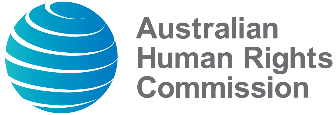 Training overviewThis training aims to increase participants’ understanding of the rights of people with disability and improve their skills in considering accessibility in the design and implementation of policy, projects and programs. Key content covered includes: definitions and prevalence of disability, attitudes, behaviours and language, international and domestic legislative frameworks, accessibility and inclusion strategies and tools. Learning outcomes The key learning outcomes of the training are:increased understanding of disability and forms of discrimination that are experienced by people with disabilityincreased understanding of the purpose and structure of the United Nations Convention on the Rights of Persons with Disability internationally and domesticallyincreased awareness of community attitudes towards people with disabilityincreased understanding of accessibility, barriers and supportincreased ability to apply inclusion strategies and tools. What’s includedThe Commission is able to deliver the training in all capital cities and regional centres, as well as via webinar. The training package includes:facilitation from an experienced trainerprovision of training rooms (if required)invitation and registration serviceslight refreshmentsparticipant Handbook and other training materials.CostOur standard Upholding the rights of people with disability training is delivered as a full-day training workshop. The cost of delivery is $5000 AUD + GST for up to 20 participants. This package may be tailored to your organisational needs in relation to the content and duration. Cost of delivery will vary dependant on travel and customisation. To discuss your organisation’s training needs or to obtain a quote, please contact the Commission’s education team at training@humanrights.gov.au.